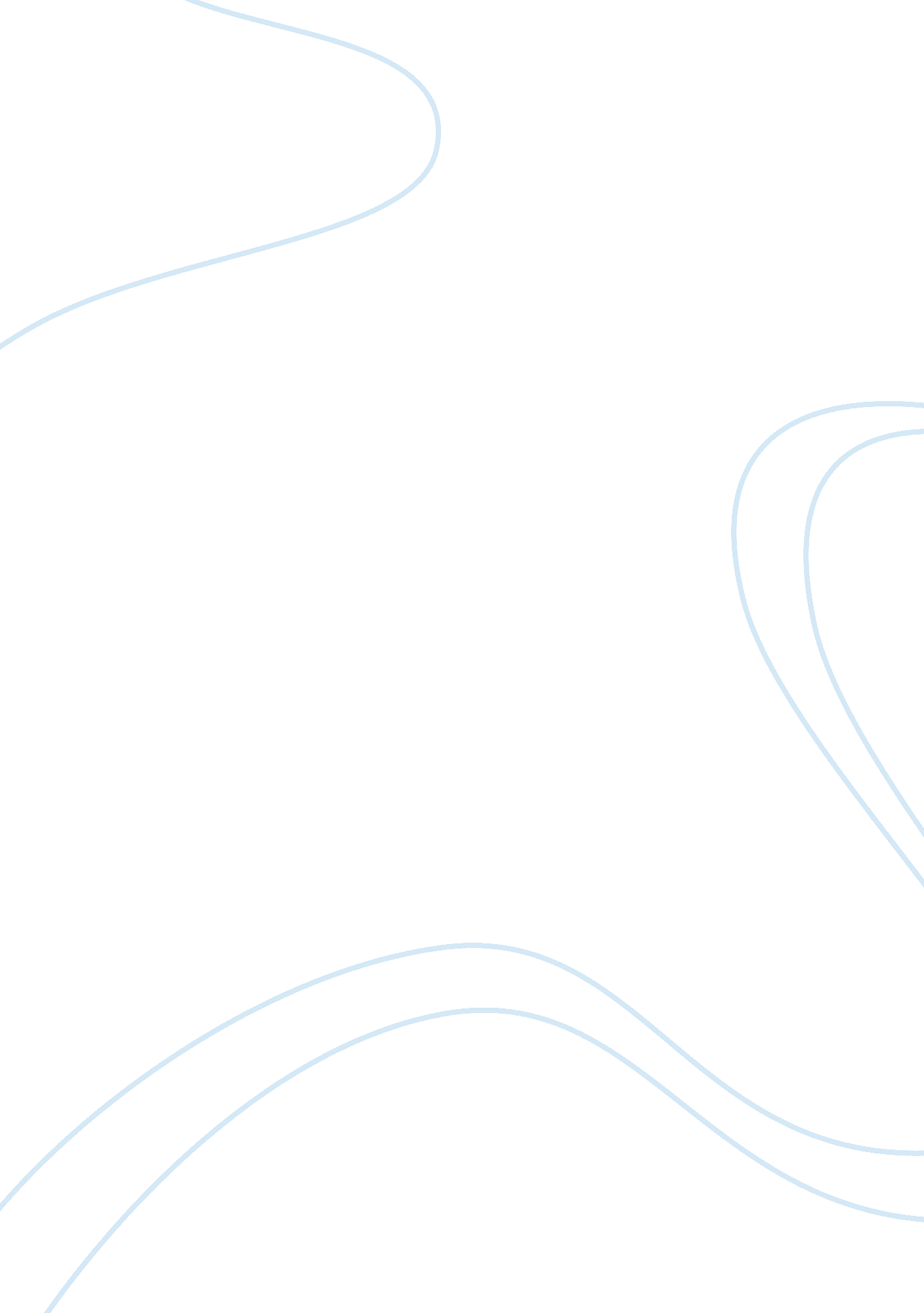 I am number four essay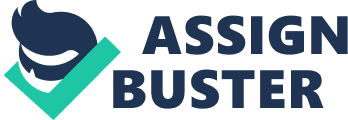 The book, “ I Am Number Four”, is a science fiction novel written James Frey and Jobie Hughes under the pen name of Pittacus Lore. This story is about a fifteen-year-old alien boy named John Smith who travels to Earth from a distant planet named Lorien. When he came to earth he was very young and fit in perfectly with the rest of the humans because the Loric look exactly like humans and have similar habitudes. He moves to Ohio after he is discovered by an alien race bent on killing all of his kind. John makes friends and a girlfriend for the first time in his life. Sara Hart is John’s girlfriend and the daughter of Mrs. Hart, the real estate agent that sells john and his Cêpan Henri, his guardian, their house. In this book, the message most conveyed by the author is that it is easier to be a lone wolf than to be a sheep in a herd. As John and Henri fear for their lives, they keep on moving place to place. They avoid making friends to not cause suspicious in people’s mind because of their sudden disappearances when they move out. He repeatedly implies how if the protagonist makes good friends and has someone that cares about him, his friends will suspect something when they have to move away. Author also says that without baggage John won’t be distracted from his training. An example of the message is that after John makes friends for the first time, he has a reason to not leave and thus disobeys his guardian. The consequences of this are that he, for the first time, has to face the Mogadorians. In the fight, Henri dies and John is left on his own. The two most elaborated literary elements in the story are conflict and setting. The conflict is displayed in the characters behaviours. Although the antagonists aren’t always physically present in the story, they are always omnipresent in the protagonist’s hearts and minds. This is displayed by every decision and every move that the protagonists make, especially Henri. Their enemies, the Mogadorians, influence Henri’s every move and his every decision is made to protect John and himself. John and Henri change locations very often, because of this, Lore describes the setting vey well. Lore describes the surroundings mostly for its natural beauty and describes it very well like when John and Sara go for their walks in the woods, and the Halloween festival in the forest. I think that the book “ I am number four” has a very similar plot to “ superman”. Superman is an alien from outer space who has come to earth to try and survive, just like John Smith. He has great powers but also great weaknesses. Clarke Kent has to hide his identity while John Smith has to change his identity whenever he changes location. In both the stories, the two character’s main weaknesses are their girlfriends. When they have someone that they care for, it becomes their weakness and this makes surviving harder for the protagonist. In “ I am number Four”, John has faces his enemies for his first time after he makes friends and a girlfriend for the first time. For Superman, after the antagonist finds out that Superman is in love with Lois Lane, the antagonist targets her and gets close to the hero’s heart easily. Read aboutSuperman and MeI think that “ I am number four” is an amazing book. I find that Lore’s style of writing is very engrossing and dramatic. This makes every chapter interesting and keeps the reader anticipated about what is going to happen next. That is a very good way of writing because personally I find that reading something dramatically written is very interesting. As a joke, I recommended this book to my friend, who does not like reading, and I knew he wouldn’t read such a big book. I was surprised when the next day he was half way done reading the book. It reinforces my opinion that this book is appealing to all readers and can prove to be a great read. 